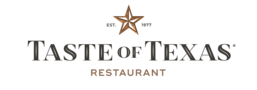 Taste of TexasRare WhiskiesFeatured Texas SpiritsSignature CocktailsBourbon & American WhiskiesCanadian & Irish WhiskiesBlended Scotch WhiskiesSingle Malt ScotchVodkaGinRumTequilaCognacsLiqueur and CordialsAngels Envy Bourbon$23Big Stick$30Blanton's$27Blood Oath "Pact No. 9"$40Eagle Rare "10 Year Single Barrel"$15EH Taylor Jr. Single Barrel$28Elmer T. Lee Single Barrel Bourbon$20Henry McKenna "10 Year" Single Barrel$26Russell's Reserve 13 Year Old Bourbon$75Stagg Jr.$22W.L. Weller 12 Year$22Whistle Pig "10 Year Rye"$35Rebecca Creek Whiskey$12Tito's Vodka$10Buffalo Trace Bourbon  Mint Julep$15Ranch Water$15Paloma$15Texas Punch$16Texas Mule$14The Classic Old Fashioned$17Cinnamon Slammer$12Signature Margarita$15Lemon Drop Martini$15Blackberry Mark$15Lavender Martini$17Basil Hayden's$14Bulleit Rye$11Buffalo Trace Bourbon$11Gentleman Jack$14Horse Soldier Small Batch Bourbon$36Jack Daniel's$11Jim Beam$10Knob Creek$13Maker's 46$15Maker's Mark$13Michter's US*1  Single Barrel Rye$40Rebecca Creek Whiskey$12Woodford Reserve$15Southern Comfort$10Wild Turkey "101"$10Canadian Club$10Crown Royal$12Crown Royal "Black"$12Crown Royal "Regal Apple"$11Crown Royal "Special Reserve"$16Jameson$10Seagram's "VO"$10Seagram's 7$10Chivas Regal "12 Year"$10Dewar's "White Label"$10J&B$11Johnnie Walker "Black Label"$13Glenfiddich "12 Year"$18Glenfiddich "15 Year"$35Glenlivet "12 Year"$18Glenlivet "18 Year"$55Glenmorangie "10 Year"$14Macallan "12 Year"$35Macallan "18 Year"$80Tito's Vodka$10Absolut$10Absolut "Citron"$10Belvedere$12Chopin$13Grey Goose$12Ketel One$12Beefeater$10Bombay$10Bombay Sapphire$11Empress 1908 Gin$15Hendrick's$14Tanqueray$10Bacardi "Light"$10Captain Morgan "Spiced Rum"$10Malibu "Coconut"$10Mount Gay Eclipse Rum$10Myers's Dark$10Jose Cuervo "Gold"$10Espolon Blanco Taquila$101800 "Reposado"$13Don Julio "Blanco"$16Herradura "Añejo"$17Patron "Silver"$18Clase Azul "Reposado"$75Don Julio 1942 "Añejo"$75Courvoisier "VSOP"$18Courvoisier "XO"$60Hennessy "VS"$23Bailey's$12B&B$12Caravella "Limoncello"$10Chambord$13Disaronno$14Drambuie$12Grand Marnier$15Sambuca Romana "White"$11Tia Maria$10Tuaca$13